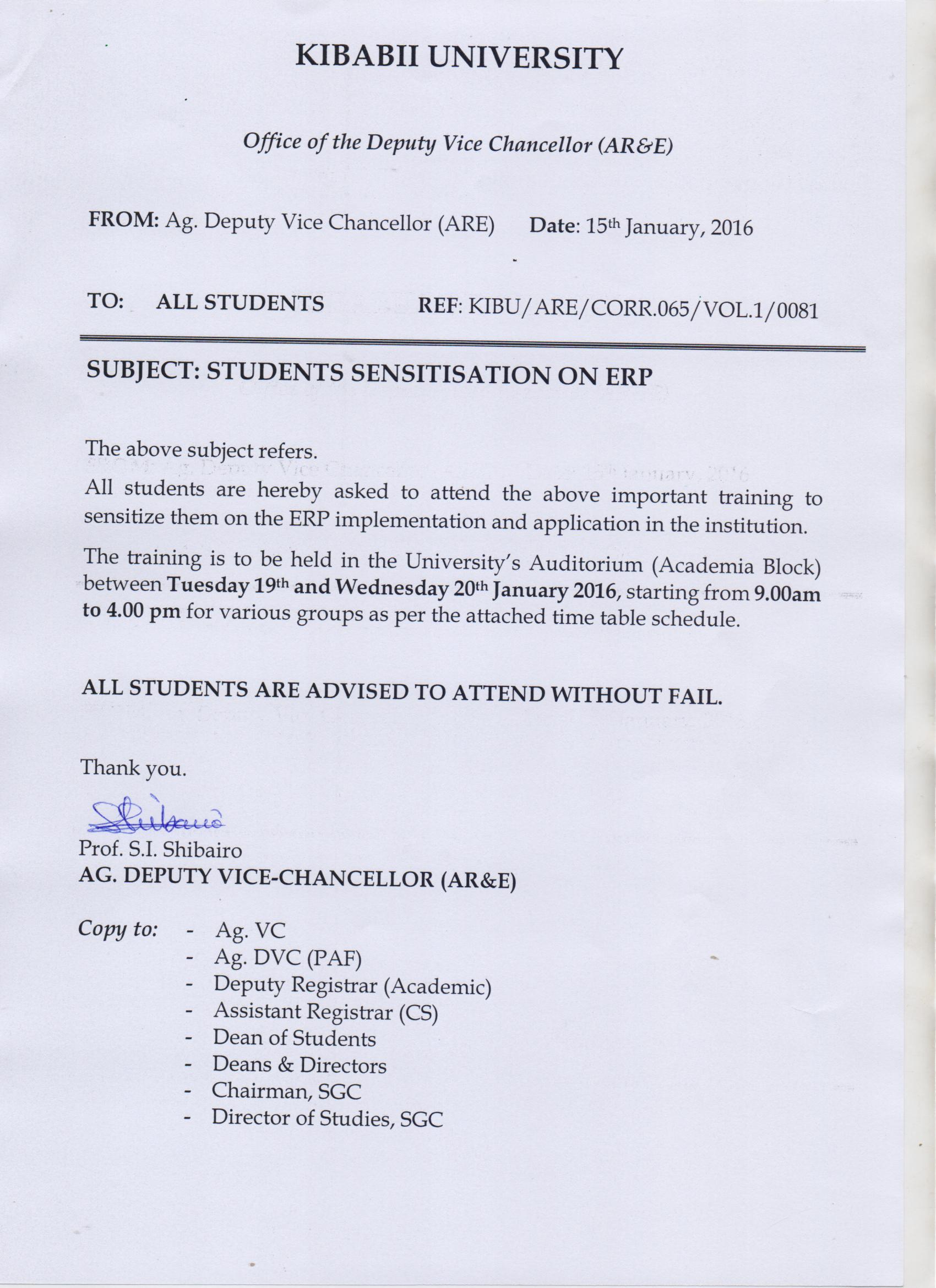 SENSITISATION SCHEDULEVENUE: AUDITORIUM – ACADEMIA BLOCKDATETIMEFACULTY/SCHOOLFACILITATORTuesday19th Jan., 20169:00am – 11.00amFESS (EDA)Constance Nganga, Jacqueline Kimanthi&ICT Team2.00pm – 4.00pmFSConstance Nganga, Jacqueline Kimanthi&ICT TeamWednesday 20th Jan., 20169.00am – 11.00amSOBEConstance Nganga, Jacqueline Kimanthi&ICT Team2.00pm – 4.00pm SCAIConstance Nganga, Jacqueline Kimanthi&ICT Team